		Fire: 911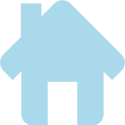 Police: 911Ambulance: 911